§2231.  DefinitionsAs used in this subchapter, unless the context otherwise indicates, the following terms have the following meanings.  [PL 1991, c. 676, §1 (NEW).]1.  Incineration facility.  "Incineration facility" means a facility that accepts municipal solid waste for consideration and disposes of the waste through combustion, including combustion for the generation of heat, steam or electricity.  A facility that incinerates municipal solid waste in amounts that constitute less than 2% by weight of its fuel is not an incineration facility.[PL 1991, c. 676, §1 (NEW).]2.  Solid waste.  "Solid waste" means useless, unwanted or discarded solid material with insufficient liquid content to be free flowing, including, but not limited to, rubbish, garbage, scrap materials, junk, refuse, inert fill material and landscape refuse.  "Solid waste" includes fuel, whether solid, liquid or gas, derived from materials such as those listed.[PL 1991, c. 676, §1 (NEW).]3.  Tipping fee.  "Tipping fee" means any fee, rate, toll or other charge that an incineration facility charges for disposal of solid waste from the facility's customers.[PL 1991, c. 676, §1 (NEW).]4.  Waste source.  "Waste source" means any entity that pays a tipping fee to an incineration facility.[PL 1991, c. 676, §1 (NEW).]SECTION HISTORYPL 1991, c. 676, §1 (NEW). The State of Maine claims a copyright in its codified statutes. If you intend to republish this material, we require that you include the following disclaimer in your publication:All copyrights and other rights to statutory text are reserved by the State of Maine. The text included in this publication reflects changes made through the First Regular and First Special Session of the 131st Maine Legislature and is current through November 1, 2023
                    . The text is subject to change without notice. It is a version that has not been officially certified by the Secretary of State. Refer to the Maine Revised Statutes Annotated and supplements for certified text.
                The Office of the Revisor of Statutes also requests that you send us one copy of any statutory publication you may produce. Our goal is not to restrict publishing activity, but to keep track of who is publishing what, to identify any needless duplication and to preserve the State's copyright rights.PLEASE NOTE: The Revisor's Office cannot perform research for or provide legal advice or interpretation of Maine law to the public. If you need legal assistance, please contact a qualified attorney.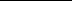 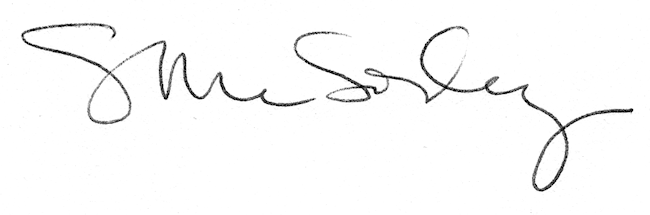 